NAME: OYEBOADE Rukayah KiitanMATRIC NO: 17/ENG08/004DEPARTMENT: Biomedical EngineeringCOURSE CODE: BME316COURSE TITLE: Computer Application to BMEASSIGNMENTExercise 2.1Code%CRT qualification testcommandwindowclcsyms nyha sixmd efnyha=[3 4 2 3]sixmd = [250 170 210 200]ef= [30 25 40 33]patient=[1 2 3 4]table = [patient' nyha' sixmd' ef']a=CRTqualification(3, 250, 30);b = CRTqualification(4, 170, 25);c= CRTqualification(2, 210, 40);d = CRTqualification(3, 200, 33);function [a]=CRTqualification(nyha, sixmwd, ef)if (nyha >=3 & nyha <= 4) & (sixmwd<225) & (ef < 35)    a = "yes"else    a = "no"endendResultnyha =     3     4     2     3sixmd =   250   170   210   200ef =    30    25    40    33patient =     1     2     3     4table =     1     3   250    30     2     4   170    25     3     2   210    40     4     3   200    33a =     "no"a =     "yes"a =     "no"a =     "yes"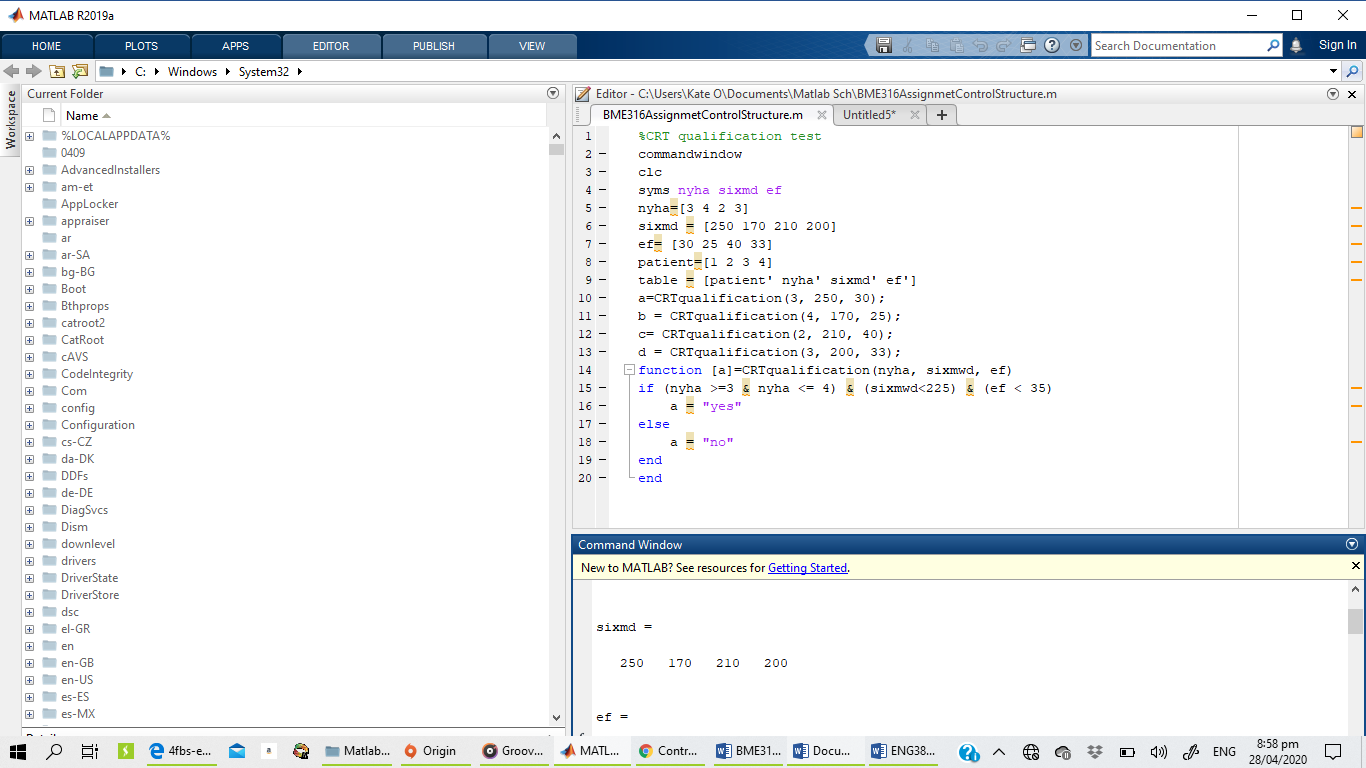 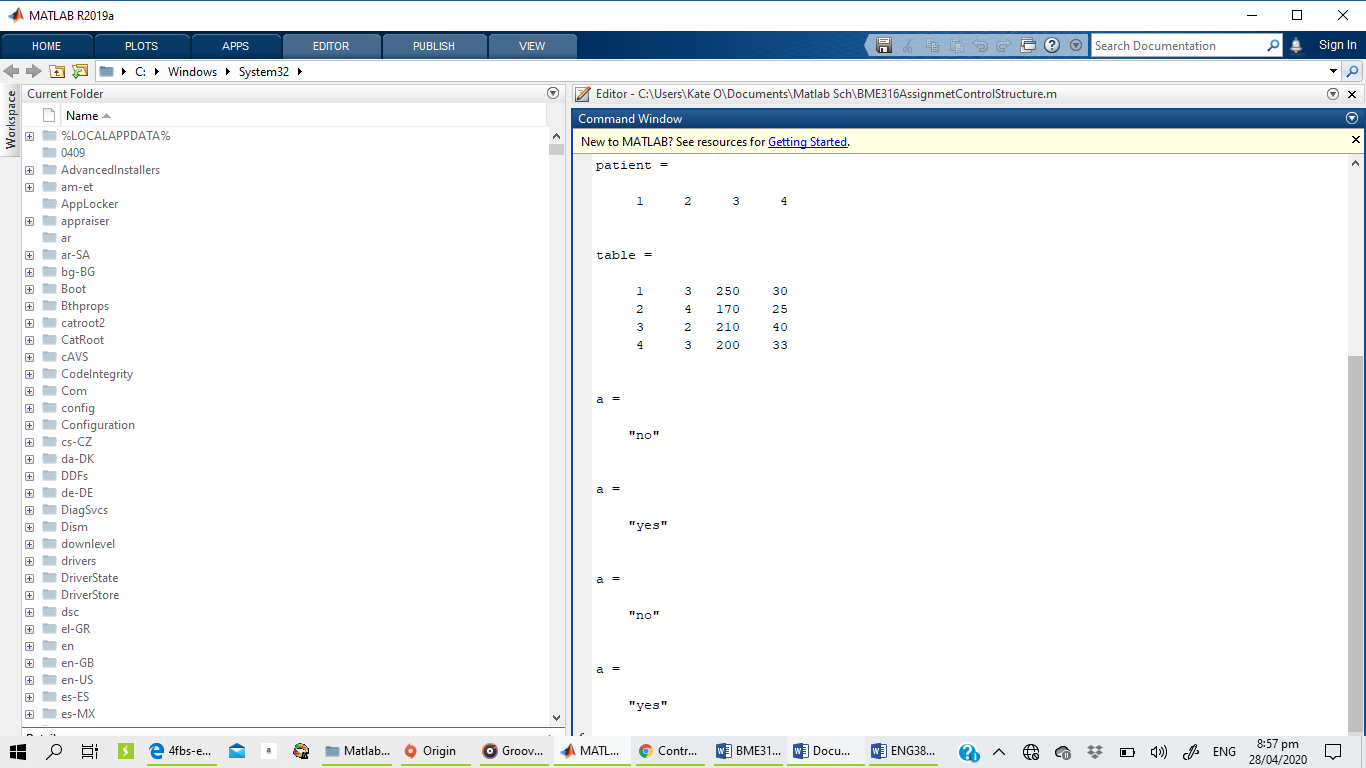 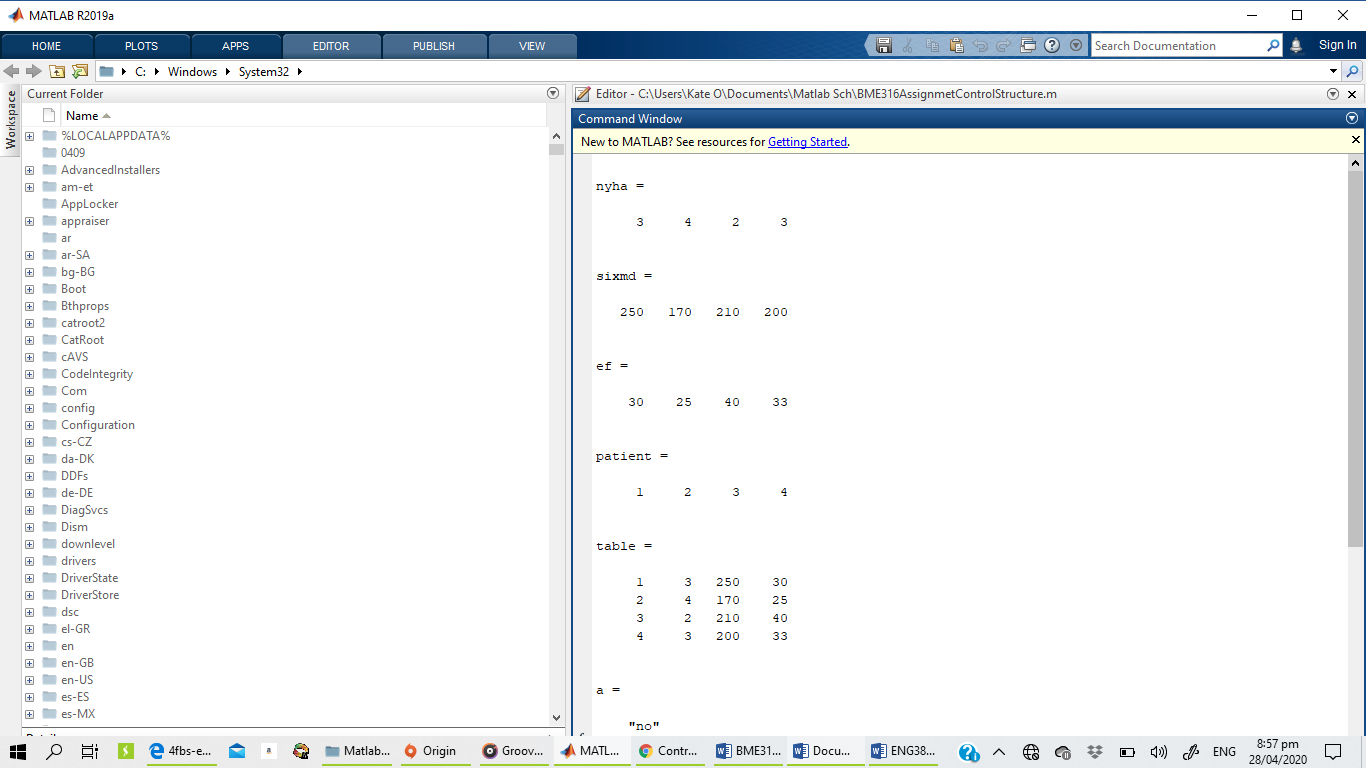 EXERCISE 2.2Codes %CRT qualification testcommandwindowclcsyms nyha_pre sixmwd_pre ef_pre  nyha_post sixmwd_post ef_postnyha_post=[3 2]sixmwd_post = [220 230]ef_post= [30 45]patient=[2 4]table = [patient' nyha_post' sixmwd_post' ef_post']a = CRTqualification(4, 170, 25, 3, 220, 30);b = CRTqualification(3, 200, 33, 2, 230, 45);function [a]=CRTqualification(nyha_pre, sixmwd_pre, ef_pre, nyha_post, sixmwd_post, ef_post)if (nyha_pre >=3 & nyha_pre <= 4)& (sixmwd_pre<225) & (ef_pre<35)    a ="Yes"else    a = "no"endif (nyha_post >=2 & nyha_post <= 3) & (sixmwd_post<247.5) & (ef_post < 38.5)     a = "yes"else    a="no"endendResult nyha_post =     3     2sixmwd_post =   220   230ef_post =    30    45patient =     2     4table =     2     3   220    30     4     2   230    45a =    "Yes"		(pre)a =     "yes" 		(post)a =     "Yes"		(pre)a =     "no"			(post)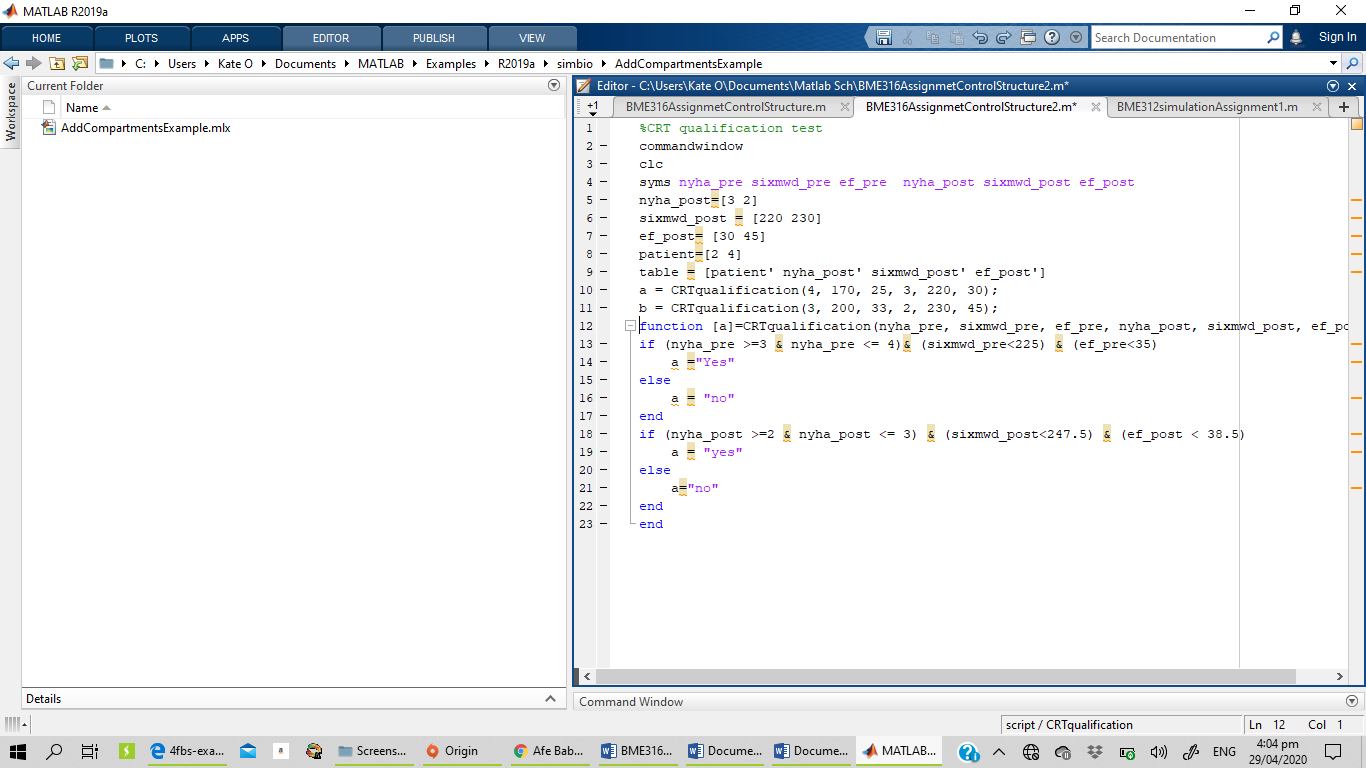 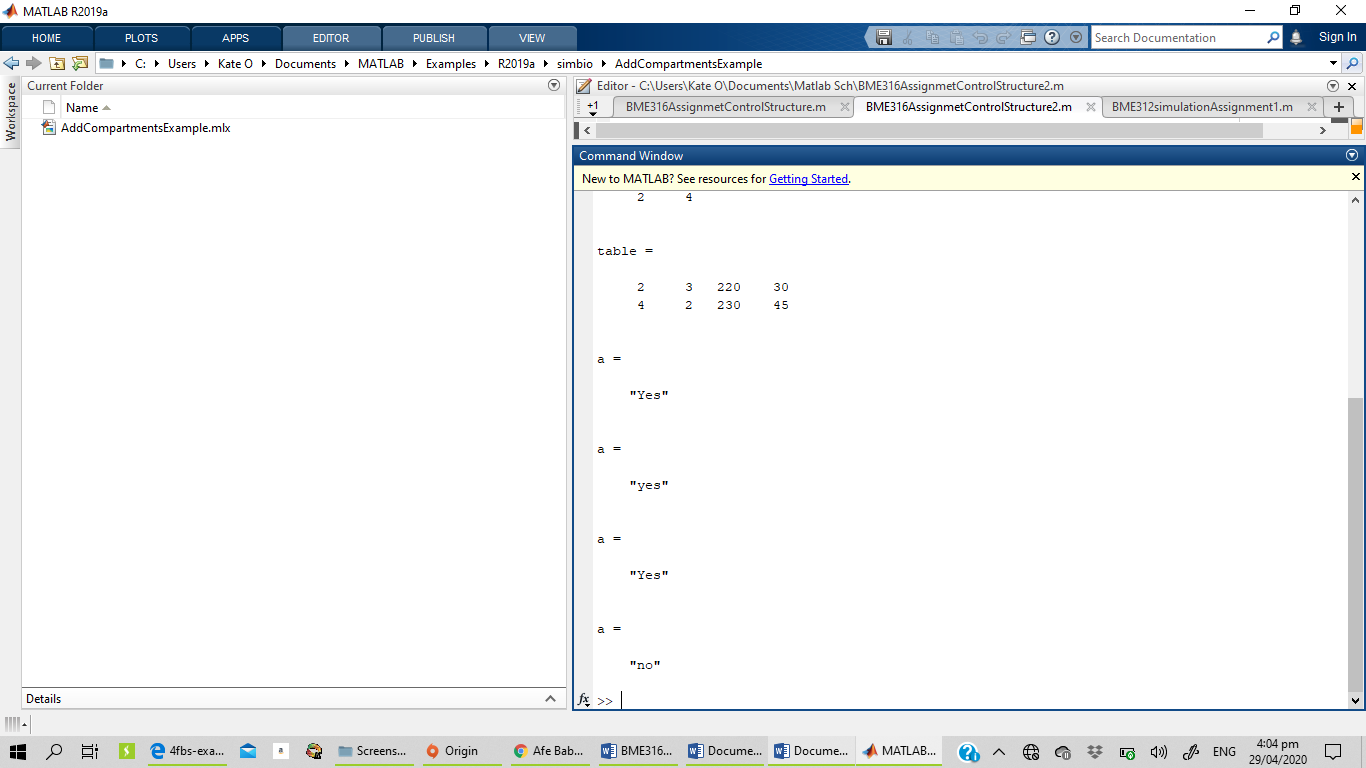 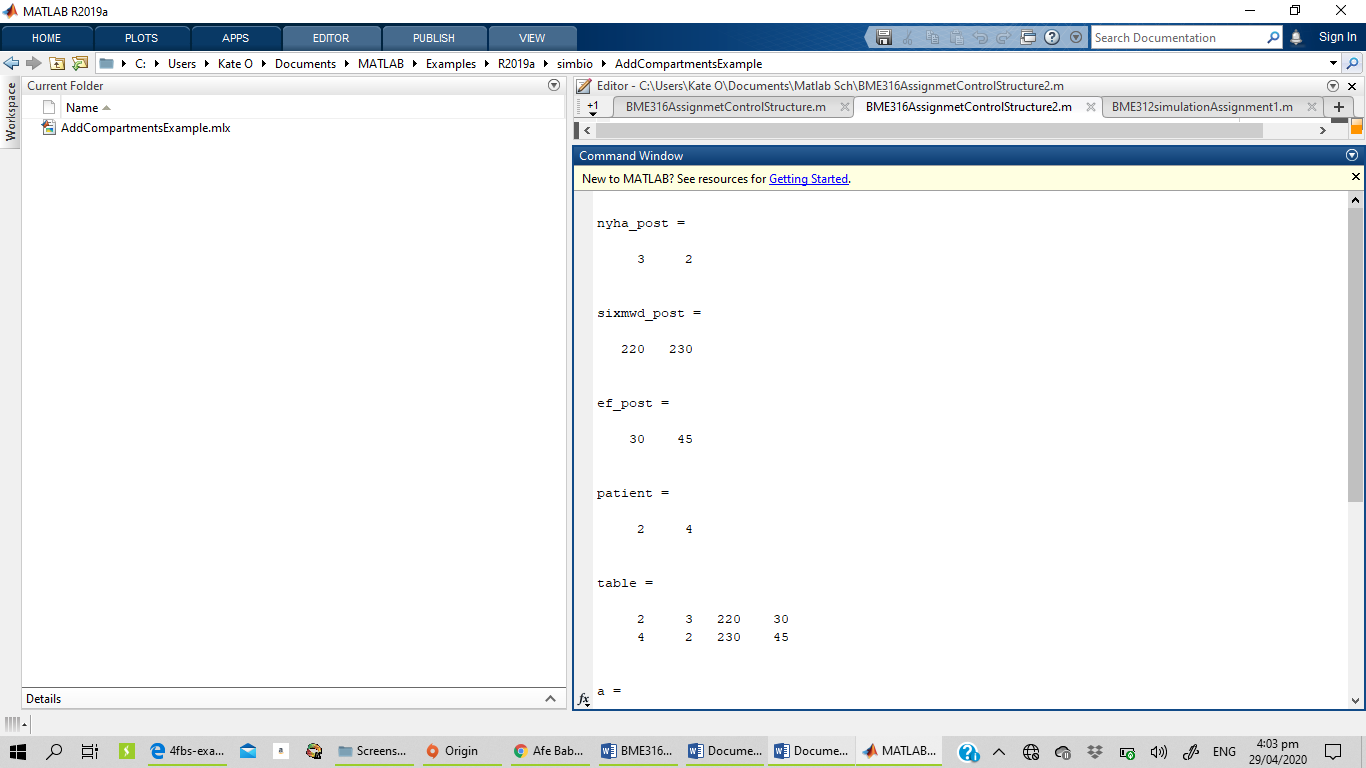 Exercise 2.3Codes commandwindowclear clcc = 2a = 5b = 3a + b * ca^ b + c2 * a ==2 && c - 1 == bb + 1 : 6Result c =     2a =     5b =     3ans =    11ans =   127ans =  logical   0ans =     4     5     6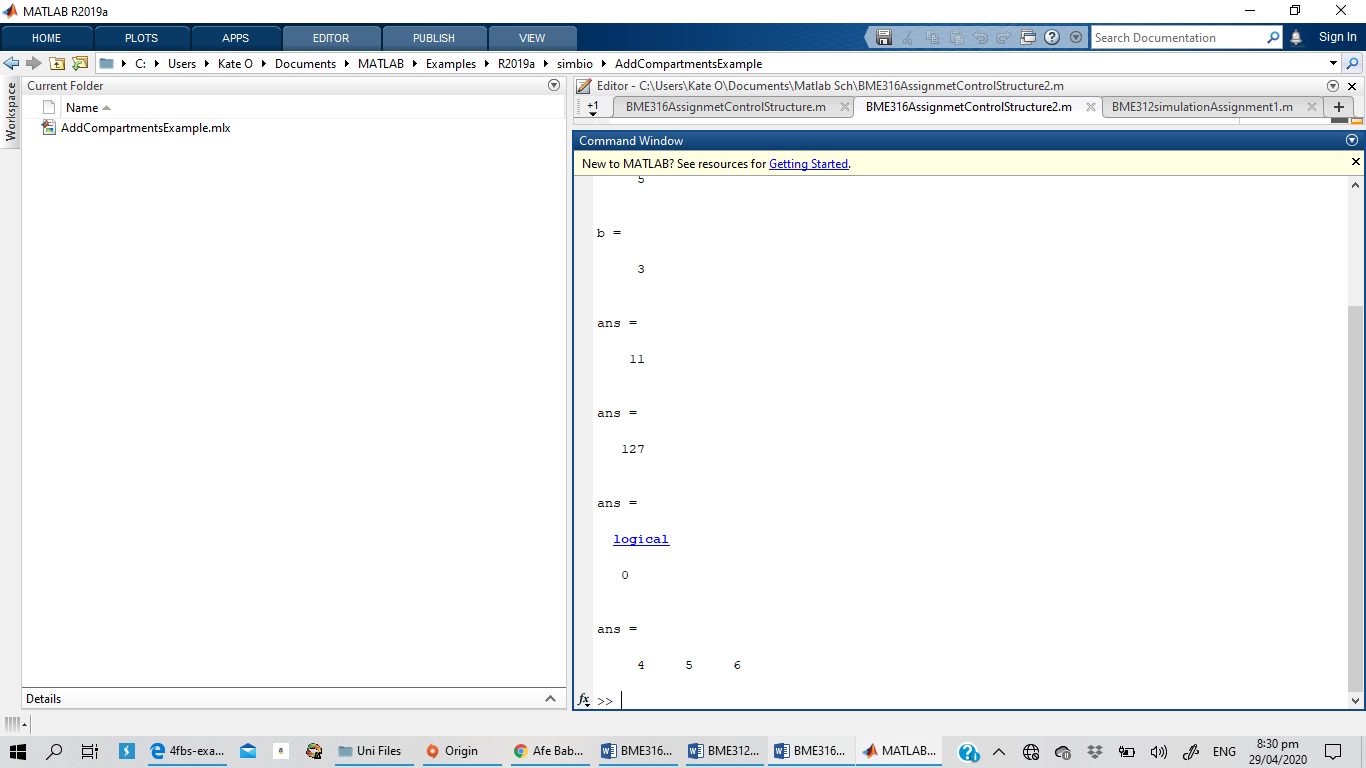 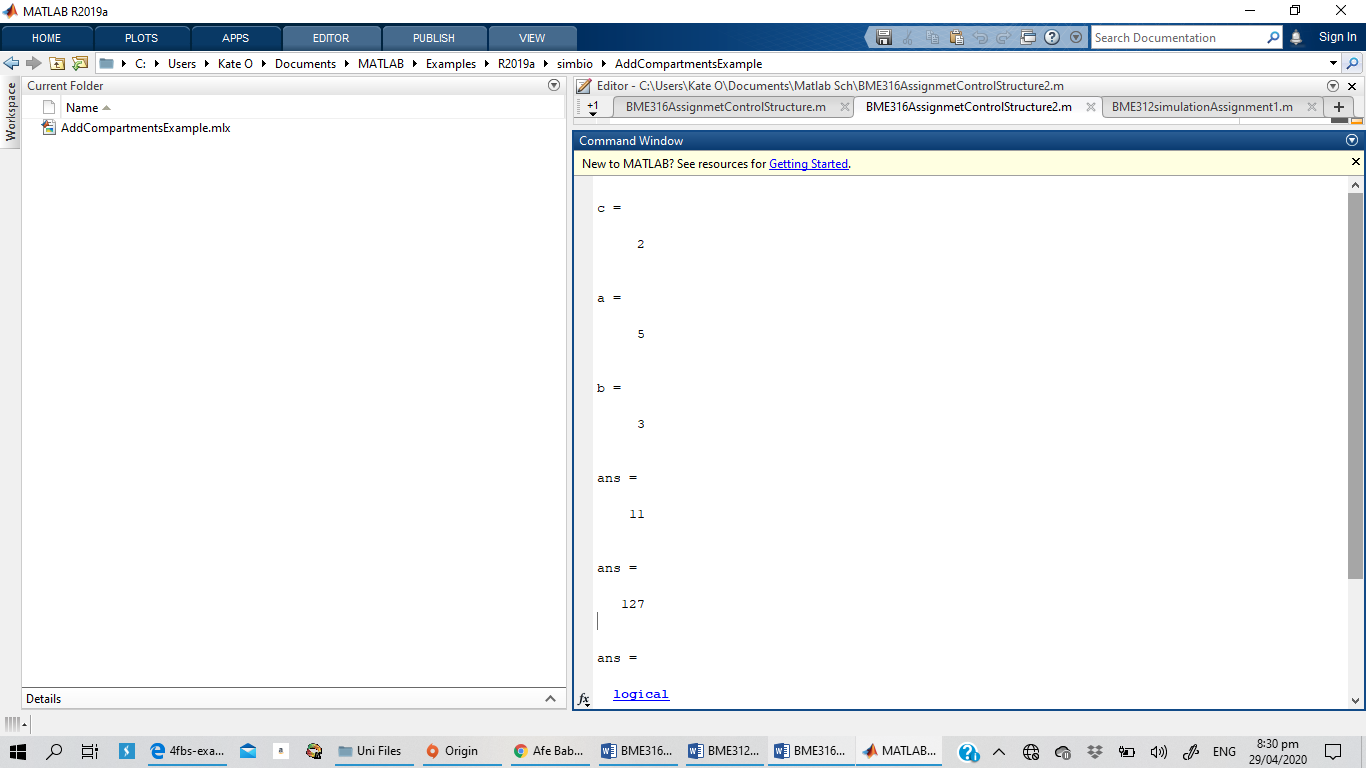 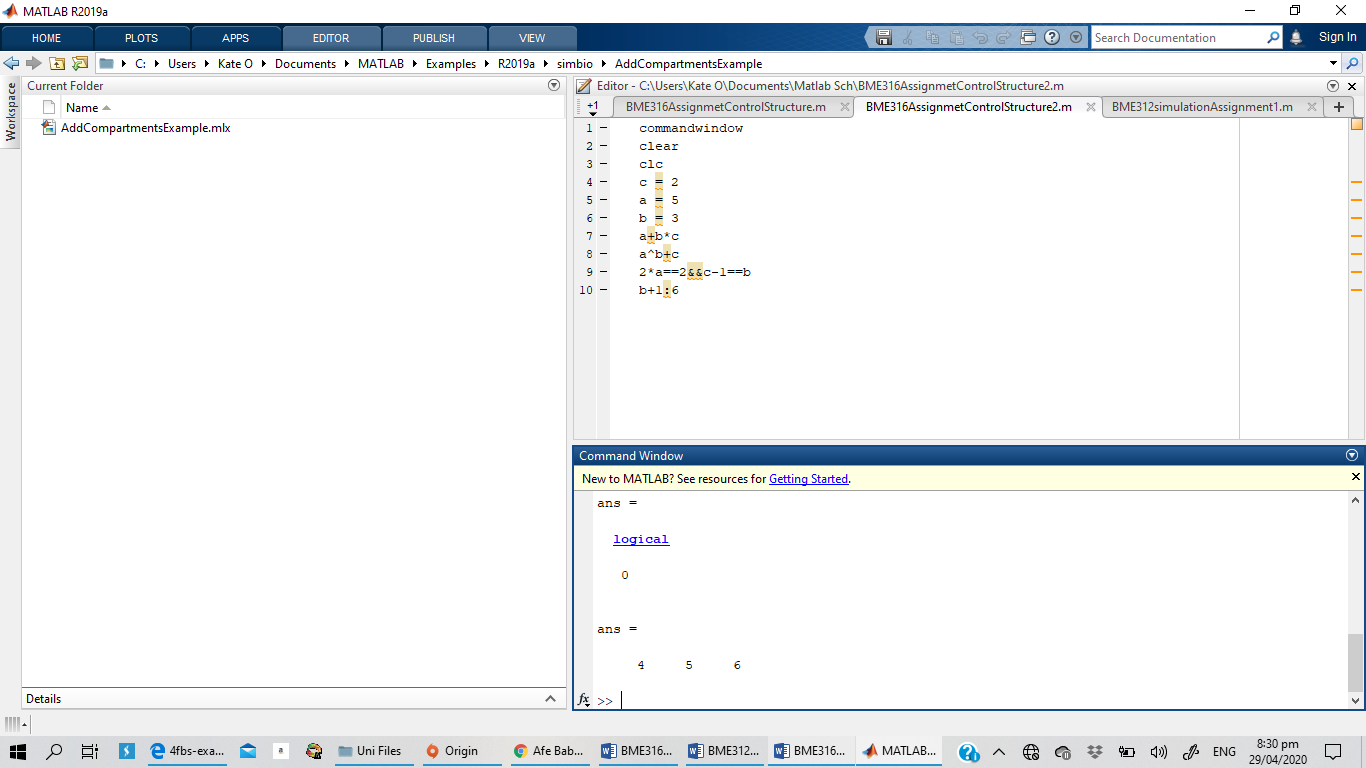 Exercise 2.7Codes commandwindowclearclcsyms xx= 0:0.0001:2*pisol= sin(x)+(1/2)*cos(x)sol'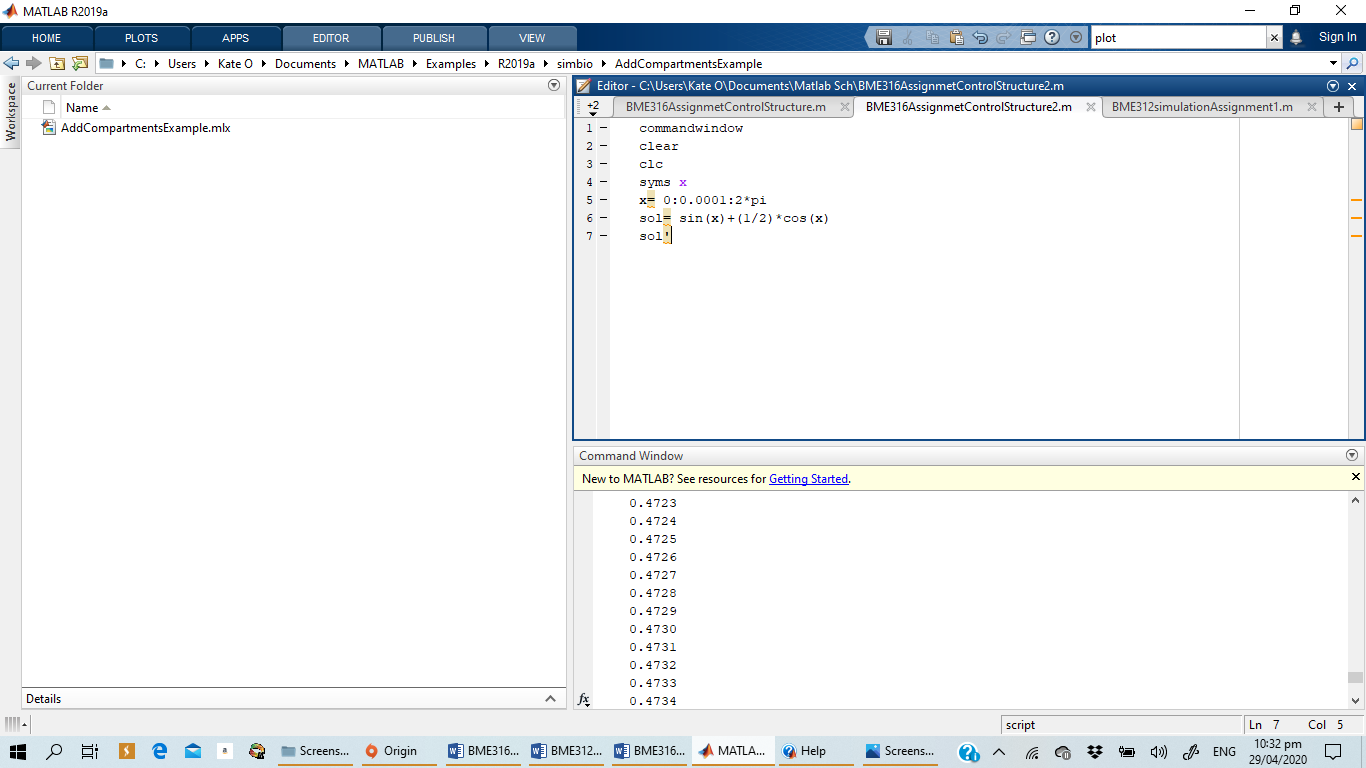 